ИНФОРМАЦИОННОЕ ПИСЬМОУважаемые пользователи железнодорожных услуг! С 9 сентября 2020 г. вступил в силу приказ Минтранса России от  19 июня 2019 г. №191 «Об утверждении Единых форм перевозочных документов на перевозку грузов железнодорожным транспортом» (далее – Приказ). Согласно Приказа оформление перевозочных документов необходимо производить новой формой «ГУ-27у единый», исключение: прямое-смешанное сообщение, СМГС, а также Р-ФПЖС. При оформлении документа В АС ЭТРАН  необходимо выбирать тип бланка 94: ГУ-27у (ГУ-27уВЦ) единый. Дальнейшее оформление документа осуществляется в обычном порядке.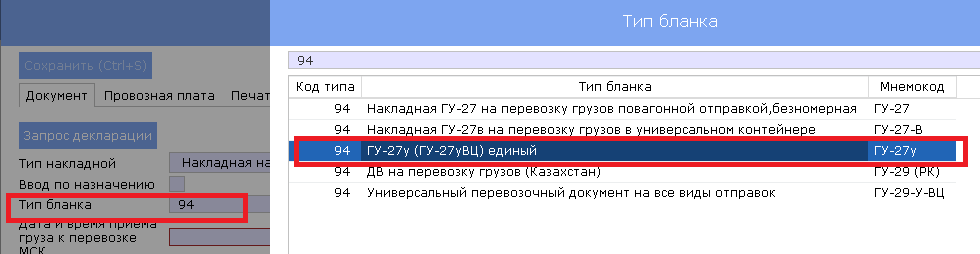 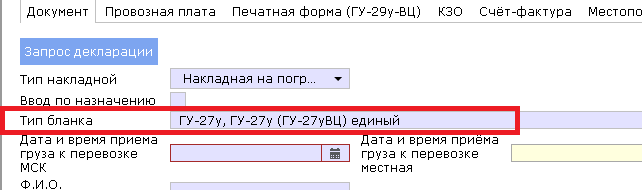 